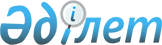 О внесении изменения в постановление Правительства Республики Казахстан от 11 июня 2014 года № 638 "О выделении средств из резерва Правительства Республики Казахстан"Постановление Правительства Республики Казахстан от 19 декабря 2014 года № 1334

      Правительство Республики Казахстан ПОСТАНОВЛЯЕТ:



      1. Внести в постановление Правительства Республики Казахстан от 11 июня 2014 года № 638 «О выделении средств из резерва Правительства Республики Казахстан» следующее изменение:



      пункт 1 изложить в следующей редакции:

      «1. Выделить Министерству по инвестициям и развитию Республики Казахстан из резерва Правительства Республики Казахстан, предусмотренного в республиканском бюджете на 2014 год на неотложные затраты, средства в сумме 27520400 (двадцать семь миллионов пятьсот двадцать тысяч четыреста) тенге для перечисления акимату Южно-Казахстанской области в виде целевых текущих трансфертов на изъятие земельных участков для государственных нужд по проекту реконструкции автомобильной дороги А-2 «Хоргос – Алматы – Шымкент – граница Республики Узбекистан» участок «Шымкент – граница Жамбылской области.».



      2. Настоящее постановление вводится в действие со дня его подписания.      Премьер-Министр

      Республики Казахстан                       К. Масимов
					© 2012. РГП на ПХВ «Институт законодательства и правовой информации Республики Казахстан» Министерства юстиции Республики Казахстан
				